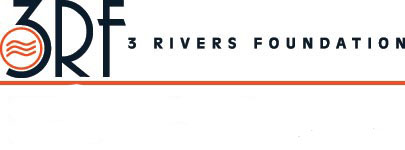 Saturday April 2, 2022Director of Events:Jerry GardnerVolunteers:Jay EllisRichard BrownChris BabinBill/Mary LeyrerDave TitusDaytime Schedule:2:00 PM – 3:30 PM – Live Solar Projection (Dome Classroom)2:00 PM – 3:30 PM – Solar Viewing (Outside Dome)Evening Schedule:8:30 PM – Orientation (Please gather outside the dome)9:00-9:30 PMMessier 41 – Open Cluster – 30” ObsessionMessier 1 – Crab Nebula – Dome and Live Classroom ProjectionMessier 42 – Orion Nebula – Behind the 30”9:30-10:00 PMNGC 3242 – Ghost of Jupiter – 30” ObsessionMessier 38 – Starfish Cluster – Dome and Live Classroom ProjectionMessier 97 – Owl Nebula – Behind the 30”10:00-10:30 PMPolaris – North Star – Behind the 30”Messier 81 – Bode’s Galaxy – Dome and Live Classroom ProjectionMessier 3 – Star Cluster – 30” Obsession 10:30-11:00 PMMizar and Alcor – Double Star System – Behind the 30”Messier 51 – Whirlpool Galaxy – Dome and Live Classroom ProjectionNGC 4565 – Needle Galaxy – 30” Obsession